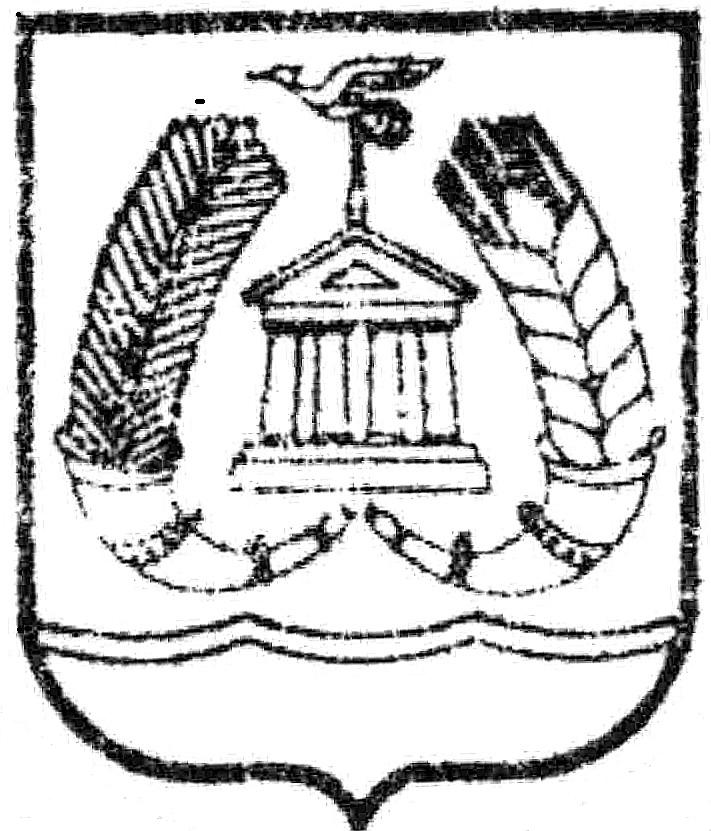 СОВЕТ ДЕПУТАТОВГАТЧИНСКОГО МУНИЦИПАЛЬНОГО РАЙОНАЛЕНИНГРАДСКОЙ  ОБЛАСТИР Е Ш Е Н И Еот  23 декабря   .                                                                № 191О  внесении дополнений в приложение  №1 к решению Совета депутатов Гатчинского муниципального района от 24.12.2010 г.  № 121 « Об  утверждении  тарифов на платные услуги,  предоставляемые муниципальным учреждением «Информационно - краеведческий музейный центр Гатчинского муниципального района» С целью  повышении качества и эффективности  предоставления услуг в сфере культуры Гатчинского муниципального района, руководствуясь Федеральным Законом «Об общих принципах организации местного самоуправления в Российской Федерации»  № 131-ФЗ от 06.10.2003 г.,  ч.2 ст.44 Конституции РФ, ст. 12 «Основ законодательства Российской Федерации о культуре»  от 09.10.1992 № 3612-I, Указом Президента РФ № 431 от 05.05.1992 г. «О мерах по социальной поддержке многодетных семей», ч.2 Постановления Правительства РФ от 12.11.1999 г. № 1242 «О порядке бесплатного посещения музеев лицами, не достигшими восемнадцать лет», Уставом Гатчинского муниципального районаСовет депутатов Гатчинского муниципального районаР Е Ш И Л: 1. Внести  следующие  дополнения в приложение № 1 к решению  Совета депутатов Гатчинского муниципального района от 24.12.2010 г. № 121 «Об  утверждении  тарифов на платные услуги, предоставляемые муниципальным учреждением «Информационно - краеведческий музейный центр Гатчинского муниципального района»1.1.  раздел  «Примечание» дополнить следующими словами:Право на бесплатное посещение музеев, при предоставлении документа установленного образца, имеют следующие категории граждан Российской Федерации (льгота не распространяется на экскурсионные услуги):-  дети – инвалиды  (право на бесплатное посещение распространяется на одного сопровождающего),- дети, находящиеся в домах и школах-интернатах (по предварительной заявке),- военнослужащие срочной службы (солдаты, матросы, сержанты, старшины)- лица, подвергшиеся воздействию радиации вследствие катастрофы на Чернобыльской АЭС, испытаний на Семипалатинском полигоне и приравненные к ним категории граждан, - студенты высших учебных заведений,- дети дошкольного возраста (до 7 лет)Право на бесплатное посещение музеев 1 раз в месяц (первая среда каждого месяца), имеют следующие категории граждан Российской Федерации:- многодетные семьи,       -  лица, не достигшие   восемнадцати лет.2. Настоящее решение вступает в силу со дня официального опубликования в газете «Гатчинская правда».ГлаваГатчинского  муниципального района 	                                       А.И. Ильин       			